республикА КрымСИМФЕРОПОЛЬСКИЙ РАЙОНГвардейский сельский совет55 (внеочередное) ЗАСЕДАНИЕ 1 созываРЕШЕНИЕ22.11.2017 года                        					 пгт. Гвардейское                                                № ____О принятии полномочий органов местного самоуправления Симферопольского района Республики Крым по решению вопросов дорожной деятельности в отношении автомобильных дорог местного значения в границах муниципального образования Гвардейского сельского поселения Симферопольского района Республики Крым на период 2018-2020 годовВ соответствии с Федеральным законом Российской Федерации от 06.10.2003 № 131-ФЗ «Об общих принципах организации местного самоуправления в Российской Федерации», Федеральным законом от 08.11.2007 № 257-ФЗ «Об автомобильных дорогах и о дорожной деятельности в Российской Федерации и о внесении изменений в отдельные законодательные акты Российской Федерации», Уставом муниципального образования Гвардейского сельского поселения Симферопольского района Республики Крым, на основании Решения 61 (внеочередной) сессии Симферопольского районного совета 1 созыва от 15.11.2017 № 792 «О передаче полномочий органов местного самоуправления Симферопольского района по решению вопросов дорожной деятельности в отношении автомобильных дорог местного значения в границах населенных пунктов поселения администрациям сельских поселений Симферопольского района Республики Крым на период 2018-2020 годов», Гвардейский сельский совет первого созыва,РЕШИЛ:Принять от муниципального образования Симферопольский район Республики Крым полномочия предусмотренные статьей 13 Федерального закона от 08.11.2007 № 257-ФЗ «Об автомобильных дорогах и о дорожной деятельности в Российской Федерации и о внесении изменений в отдельные законодательные акты Российской Федерации» по решению вопросов дорожной деятельности в отношении автомобильных дорог местного значения в границах населенных пунктов поселения и обеспечения безопасности дорожного движения на них, осуществление муниципального контроля за сохранностью автомобильных дорог местного значения в границах населенных пунктов, а также осуществление иных полномочий в области использования автомобильных дорог и осуществления дорожной деятельности в соответствии с законодательством Российской Федерации, с 01 января 2018 года по 31 декабря 2020 года на уровень муниципального образования Гвардейского сельского поселения Симферопольского района Республики Крым;Администрации Гвардейского сельского поселения Симферопольского района Республики Крым заключить соглашения с администрацией Симферопольского района Республики Крым о передачи полномочий, указанных в пункте 1 настоящего Решения.Направить заверенную копию настоящего Решения в представительный и исполнительно-распорядительный органы муниципального образования Симферопольский район Республики Крым;Обнародовать настоящее Решение на информационном стенде и на сайте муниципального образования Гвардейского сельского поселения Симферопольского района Республики Крым - http:/гвардсовет.рф;Контроль за исполнением настоящего Решения оставляю за собой;Настоящее Решение вступает в силу со дня его принятия.	Председатель Гвардейского сельского совета 				         	         И.В. Чичкин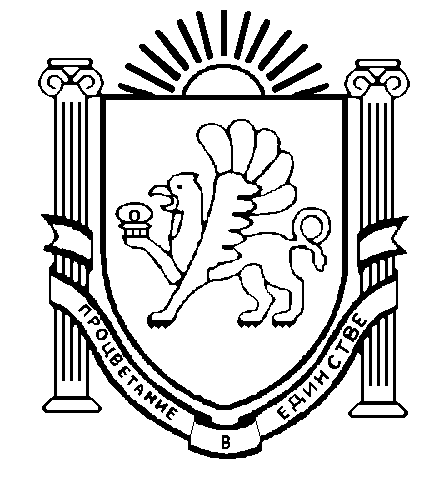 